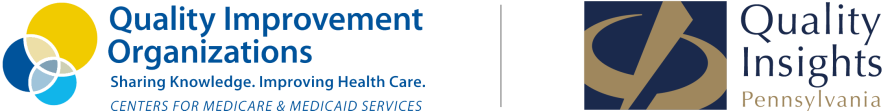 PDSAWorksheetTeam Name:  ______________________________Cycle start date: ____________________________Cycle end date:  ____________________________Aim Statement:Aim Statement:PLAN:  Area to work on:
Describe the improvement intervention you are testing:What question does this test seek to answer? (If I do ‘x,’ will ‘y’ happen?)What do you predict or expect the outcome will be?What measure will you use to learn if this test is successful or has promise?Plan for intervention and testing process:  (who, what, when, where)Data collection plan:  (who, what, when, where)PLAN:  Area to work on:
Describe the improvement intervention you are testing:What question does this test seek to answer? (If I do ‘x,’ will ‘y’ happen?)What do you predict or expect the outcome will be?What measure will you use to learn if this test is successful or has promise?Plan for intervention and testing process:  (who, what, when, where)Data collection plan:  (who, what, when, where)DO:  Report observations from when you carried out the test. Describe findings, obstacles (unexpected and expected), and special circumstances.DO:  Report observations from when you carried out the test. Describe findings, obstacles (unexpected and expected), and special circumstances.STUDY:  Compare your results to your predictions. What did you learn? Any surprises?STUDY:  Compare your results to your predictions. What did you learn? Any surprises?ACT:  What will you do next? Adopt, adapt or abandon the change?ACT:  What will you do next? Adopt, adapt or abandon the change?